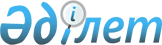 Об установвлении ограничительных мероприятий
					
			Утративший силу
			
			
		
					Решение акима Елтайского сельского округа Индерского района Атырауской области от 05 февраля 2016 года № 6. Зарегистрировано Департаментом юстиции Атырауской области 23 февраля 2016 года № 3465      Сноска. Утратило силу решением акима Елтайского сельского округа Индерского района Атырауской области от 03.05.2016 № 13.

      В соответствии со статьей 35 Закона Республики Казахстан от 23 января 2001 года "О местном государственном управлении и самоуправлении в Республике Казахстан", подпунктом 7) статьи 10-1 Закона Республики Казахстан от 10 июля 2002 года "О ветеринарии" и на основании представления руководителя Индерской районной территориальной инспекции Комитета ветеринарного контроля и надзора Министерства сельского хозяйства Республики Казахстан от 03 февраля 2016 года № 01-07-4/35 аким Елтайского сельского округа РЕШИЛ:

      1. В связи с возникновением болезни бешенства среди крупного рогатого скота установить ограничительные мероприятия в зимовке "Сорқабақ-1", расположенного в Елтайском сельском округе.

      2. Рекомендовать коммунальному государственному предприятию на праве хозяйственного ведения "Индерская центральная районная больница" Управления здравоохранения Атырауской области (по согласованию), Республиканскому государственному учреждению "Индерское районное управление по защите прав потребителей Департамента по защите прав потребителей Атырауской области, Комитета по защите прав потребителей Министерства национальной экономики Республики Казахстан" (по согласованию) принять необходимые меры вытекающие из данного решения.

      3. Контроль за исполнением данного решения оставляю за собой.

      4. Настоящее решение вступает в силу со дня государственной регистрации в органах юстиции и вводится в действие по истечении десяти календарных дней после дня его первого официального опубликования.


					© 2012. РГП на ПХВ «Институт законодательства и правовой информации Республики Казахстан» Министерства юстиции Республики Казахстан
				
      Аким округа

Е. Дуйшим

      "СОГЛАСОВАНО"

      Главный врач коммунального
государственного предприятия на
праве хозяйственного ведения
"Индерская центральная районная
больница" Управления здравоохранения
Атырауской области
"04" февраля 2016 года

А. Доспаева

      Руководитель Республиканского
государственного учреждения
"Индерское районное управление по
защите прав потребителей
Департамента по защите прав
потребителей Атрауской области
Комитета по защите прав потребителей
Министерства национальной экономики
Республики Казакстан"
"04" февраля 2016 года

Ш. Ержанова
